Kehilat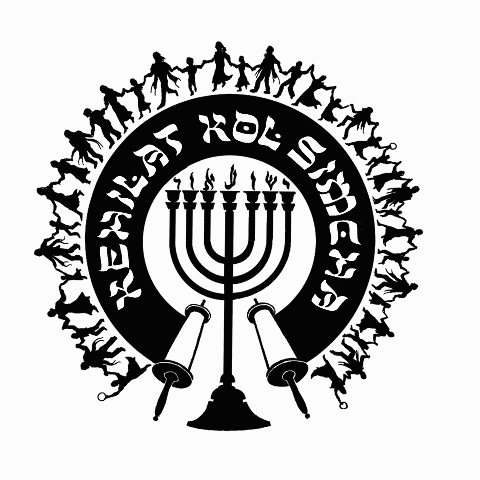 Kol Simcha2925 NW 39th Ave.Gainesville, FL 32605(352) 485-1210{P.O. Box 358924Gainesville, FL 32635-8924}“Kol Sason V’Kol Simcha, Kol Chatan V’Kol Kala”“The voice of joy, and the voice of gladness, the voice of the bridegroom, and the voice of the bride”  (Jer. 33:11)A family-oriented congregation of Jewish and Gentile believers who worship Israel’s Messiah, Y’shua HaMashiac (Jesus Christ), in the context of Jewish lifestyle and identity. We are committed to restoring the family unit and the Biblical/Jewish roots of our faith in the God of Abraham, Isaac and Jacob. Come share the joy!October 24, 20225783-5784 (2023) High Holiday Services Schedule(All Times are Tentative at Best… See Website for last minute changes)PurimErev Purim Tuesday March 7, 2023, at ~6:30pm (sunset 6:32pm) Main SanctuaryPesach / Feast of Matzot (Passover, Lev. 23:4-14)14th Aviv Tue. Evening April 4, 2023, at 6:30pm (sunset 7:49p, Kol Simcha’s Yeshua Passover Seder) Gymnasium15th Aviv Eve Wed. Night April 5, 2023, (1st Seder, Feast of Unleavened Bread, No service, Home Seder)15th Aviv Day Thu. April 6, 2023, 15th Aviv First Day of Unleavened Bread 10a Main Sanctuary21st Aviv Eve Tuesday April 11, 2023, sundown, No service21st Aviv Day Wed. April 12, 2023, 10a Main SanctuaryShavuot (Pentecost, Lev. 23:15-22)Kol Simcha Shavuot Service & Picnic Sunday May 28, 2023 @ 9am at Poe SpringsRosh Hashanah (Feast of Trumpets, Yom Teruah, Lev. 23:24)Friday Evening September 15, 2023, at 7:30pm (sunset 7:34pm, Sweets Oneg) Main SanctuarySaturday Morning September 16, 2023, at 10am (Full Oneg) Main SanctuaryYom Kippur ( Day of Atonement, Lev. 23:27)Sunday Evening September 24, 2023, at 7:00pm (7:23pm sunset) Main SanctuaryMonday Morning September 25, 2023, at 12pm (Noon, NO “break fast” at sunset) Main SanctuarySukkot (Feast of Tabernacles, Lev. 23:34)1st DaySunday Evening September 29, 2023, at 7:30pm (in the Sukkah Service) PavilionSaturday Morning September 30, 2023, at 10am (Full Oneg in Sukkah) Main Sanctuary8th Day - Shemini Atzeret / Simchat TorahFriday Evening October 6, 2023, TBASaturday Morning October 7, 2023, at 10am (Full Oneg) Main SanctuaryChanukahFirst Night Thursday Night December 7, 2023, at sunset, No ServiceEight Night Thursday Night December 14, 2023, at 5:31pm, KS Chanukah Party in the Kids BuildingRabbi A. Antonio Arroyo